Aanvraag tot mutatie
				binnen	 vrije periode*	vanaf sportjaar 2022-2023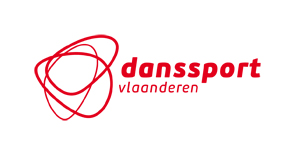 * Vrije mutatieperiode van 1 juni tot 31 augustusDansstijl(en):…………………………………………………………………………………………………………………..Gegevens wedstrijddanser:Naam en Voornaam: 		……………………………………………………………………………………..Adres:				……………………………………………………………………………………..				……………………………………………………………………………………..Geboortedatum:		……………………………………………………………………………………..Lidnummer Danssport Vlaanderen:…………………………………………………………………………………Aangesloten bij Dansclub of -school:Naam:				……………………………………………………………………………………..Tel. voorzitter of secretaris:	……………………………………………………………………………………..Vraagt mutatie aan naar Dansclub of -school:Naam:				……………………………………………………………………………………..Tel. voorzitter of secretaris:	……………………………………………………………………………………..De Raad van Bestuur van ……………………………………………………………… (naam van de nieuwe dansclub of –school) gaat akkoord met de mutatie van bovenvermelde danser en zal al het nodige doen om de danser aan te sluiten en te verzekeren bij Danssport Vlaanderen vzw.Stempel van de 	club	Datum		Naam en handtekening van voorzitter of secretaris………………………………………       ……………………	…………………………………………………….………………………..Dit formulier tussen 1 juni en 31 augustus verzenden naar 
Danssport Vlaanderen vzw, Kempenlaan 27 bus 1, 2300 Turnhout
en gelijktijdig een kopie van dit formulier bezorgen aan uw vroegere dansclub of –school (ter info).